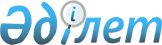 Мемлекет мұқтажы үшiн майлы дақылдар тұқымын сатып алуға еркiн шартты баға енгiзу туралыҚазақстан Республикасы Министрлер Кабинетiнiң Қаулысы 7 қыркүйек 1993 ж. N 838
      


Ескерту. 2-тармағын қоспағанда қаулының күші жойылды - ҚР Үкіметінің 2009 жылғы 13 наурыздағы 


 N 301 


 Қаулысымен.













      2. Қазақстан Республикасы Министрлер Кабинетiнiң "1993 жылы 




егiн орағын ұйымшылдықпен өткiзу және мемлекет мұқтажы үшiн ауыл шаруашылық өнiмдерi мен шикiзат берудi қамтамасыз ету жөнiндегi шаралар туралы" 1993 жылы 2 шiлдедегi N 569 қаулысына N 3 қосымшамен нақтыланған сатып алу бағасы белгiленетiн өнiмдер тiзбесiнен күнбағыс және рапс алып тасталсын.

      Қазақстан Республикасының



      Премьер-министрi 



 

					© 2012. Қазақстан Республикасы Әділет министрлігінің «Қазақстан Республикасының Заңнама және құқықтық ақпарат институты» ШЖҚ РМК
				